www.mmivf.co.uk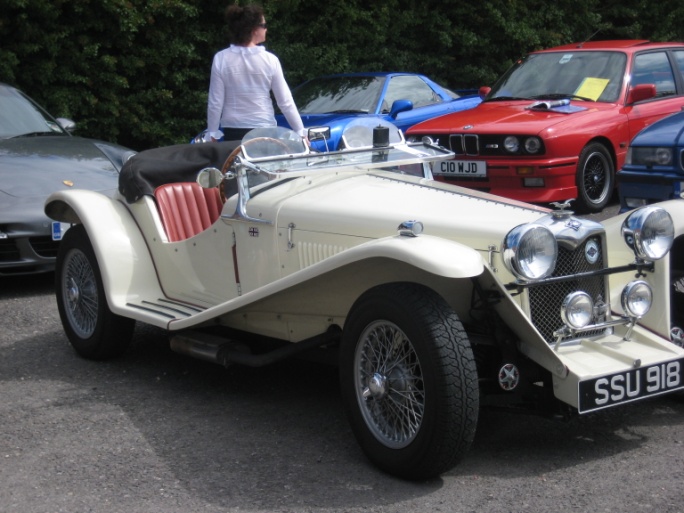 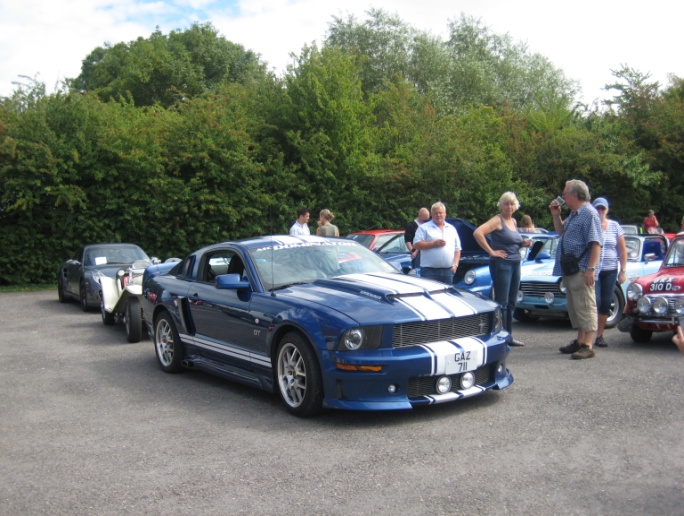 Sunday August 17th 2014Mark Village Hall Somerset TA94NYShow Vehicles Enter from 9.00am. Event opens 11.00amRefreshments include Delicious Food and Bar.Contact Bruce & Julie at 01 278 641 509 bruce.penrose@googlemail.com